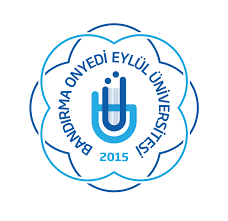 SORULARDersin Adı ve KoduTarih SaatDersi Veren Öğretim ElemanıSınav YeriSınav Türü       Ara Sınav               Mazeret             Final              Bütünleme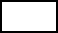        Ara Sınav               Mazeret             Final              Bütünleme       Ara Sınav               Mazeret             Final              Bütünleme       Ara Sınav               Mazeret             Final              Bütünleme       Ara Sınav               Mazeret             Final              Bütünleme                                                    Rakamla                                           YazıylaDeğerlendirme Sonucu  : ………………………                              ……………………..Sınav Süresi ……  dakikadır. Her soru …… puandır. Sınav kağıdı ……….. sayfadır.                                                                                                                                                        BAŞARILAR                           Öğrencinin Adı SoyadıİmzaÖğrenci Numarasıİmza